DAFTAR NILAILAPORAN PENDAHULUAN ( LP )PRAKTIKUM FISIKA DASAR IIFISIKA KELAS 2BKeterangan:( * )  	= datang terlambat lbh dr 15 menit, minus 5 point.( ^ ) 	= tidak menggunakan jas lab saat praktikum, minus 5 point.		Asisten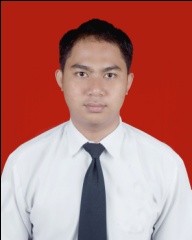 		Ananda Yogi Ginanjar			(0801135014)- - - SELAMAT MENGHADAPI UJIAN PRAKTEK - - -JEMBATAN WHEATSTONEJEMBATAN WHEATSTONEJEMBATAN WHEATSTONEJEMBATAN WHEATSTONEJEMBATAN WHEATSTONEJEMBATAN WHEATSTONETanggalNama PraktikanNilaiNilaiNilaiNilaiTanggalNama PraktikanLPKuisMinusTotal11/04/2011Khilda Khoirunnindiyani6511,5-76,511/04/2011Khusnul Khotimah6715-8211/04/2011Widya Syarifah6410-7411/04/2011Yogi Iskandardinata6410-7418/04/2011Norma Yunita6910-7918/04/2011Nurmiyati667,5-73,518/04/2011Saras Dian Pramudita6913-8218/04/2011Siti Mu’minah6313-7625/04/2011Kurnia Astuti6212-7425/04/2011Nita Rahmatus Sholihah6513-7825/04/2011Larasati Rizky Putri6612-7825/04/2011Muchlas Yulianto647-7102/05/2011Liani Nuraini654-6902/05/2011Maharotul Amalia6810-7802/05/2011Nurul Suhannah639-7202/05/2011Resti Alfianda649-7318/05/2011Lia Kurnia Sari6612-7818/05/2011Lutfiatunnisa6412-7618/05/2011Siti Masriah6714-8118/05/2011Sofyan Al Kahfi6614-8023/05/2011Naufal Fansuri6613-7923/05/2011Nurul Hikmah6914-8323/05/2011Ros Nuur Annissa6710-7723/05/2011Yunia Harfiani6513,5-78,530/05/2011Mudammirotul Ashnam6814-8230/05/2011Mutmaina Putri Imansari6814-8230/05/2011Lailaty Najmy6613-7930/05/2011Nurul Fitriyah6813-81HUKUM JOULEHUKUM JOULEHUKUM JOULEHUKUM JOULEHUKUM JOULEHUKUM JOULETanggalNama PraktikanNilaiNilaiNilaiNilaiTanggalNama PraktikanLPKuisMinusTotal11/04/2011Liani Nuraini6515-8011/04/2011Maharotul Amalia6713-8011/04/2011Nurul Suhannah6815-8311/04/2011Resti Alfianda6413-7718/04/2011Lia Kurnia Sari6410-7418/04/2011Lutfiatunnisa6615-8118/04/2011Siti Masriah6815-8318/04/2011Sofyan Al Kahfi6215-7725/04/2011Naufal Fansuri6214-7625/04/2011Nurul Hikmah6814-8225/04/2011Ros Nuur Annissa6414,5-78,525/04/2011Yunia Harfiani6415-7902/05/2011Mudammirotul Ashnam6612-7802/05/2011Mutmaina Putri Imansari6815-8302/05/2011Lailaty Najmy648-7202/05/2011Nurul Fitriyah6713,5-80,518/05/2011Khilda Khoirunnindiyani6714-8118/05/2011Khusnul Khotimah6913-8218/05/2011Widya Syarifah6613-7918/05/2011Yogi Iskandardinata6312-7523/05/2011Norma Yunita6413-7723/05/2011Nurmiyati6714-8123/05/2011Saras Dian Pramudita678-7523/05/2011Siti Mu’minah668-7530/05/2011Kurnia Astuti6515-8030/05/2011Nita Rahmatus Sholihah6615-8130/05/2011Larasati Rizky Putri6515-8030/05/2011Muchlas Yulianto6515-80